	ENTRY FEE: $1,100.00 AUD Direct Deposit:Please pay entry fee by direct deposit to the Class Account. Use Sail # as the deposit reference.Risk Warning: The Organising Authority advises owners, skippers and anyone who participates in yachting events conducted by the Organising Authority that participation in the sport of yachting, whether racing or otherwise, can be dangerous and can result in harm, personal injury and property damage. The Organising Authority is not responsible for any harm or injury suffered by any person in any yachting event conducted by the Organising Authority of whatever nature. All participants acknowledge that competing in yachting events may be dangerous and may result in harm or personal injury and they participate in such events aware of such dangers and voluntarily accept any risk of harm.Competitors Declaration: It is the responsibility of owners and skippers to ensure that each boat nominated on the entry form complies with the ‘rules’ as defined in the Racing Rules of Sailing 2017 – 2020. All competitors who sign the entry form in doing so have made a declaration to the Organising Authority that the nominated boat will at all times while racing comply with the requirements of Yachting Australia and the Sailing Instructions, including:The person who signs and lodges the entry form with the Organising Authority warranting to the Organising Authority that he or she will draw the attention of any person who competes on the yacht the subject of the entry form in any event conducted by the Organising Authority of the risk warning above; andThe person who signs and lodges this entry form with the Organising Authority acknowledging receipt of the risk warning above and releasing the Organising Authority from any claim or liability whatsoever for any harm or personal injury suffered by him, or by any person claiming through him, in any event conducted by the Organising Authority.Responsibilities: All those taking part in these races do so at their own risk and responsibility. Specific attention is drawn to RRS 4 which states; “The responsibility for a boat’s decision to participate in a race or to continue racing is hers alone”. The Organising Authority, sponsors, the class association, the Race Committee and other race officials are not responsible for any damage or injury either afloat or ashore. Signed: _______________________________________	Date: _______________________________Please return this form to Jennie Hughes E: farr40australia@gmail.com 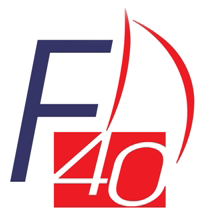 2018/19 FARR 40 AUSTRALIAN OPEN SERIESONE DESIGN TROPHY: 20 & 21 OCTOBER 2018MIDDLE HARBOUR YACHT CLUBENTRY FORMBOAT NAME:SAIL NUMBER:OWNER:CLUB:EMAIL ADDRESS:MOBILE:Account details:Westpac BankAccount name:Farr 40 Owners Group (Inc)BSB:032 085Account #:267148SWIFT Code (for Intl direct deposits)WPACAU2S